Зарегистрировано в Минюсте России 6 декабря 2012 г. N 26019ФЕДЕРАЛЬНАЯ ТАМОЖЕННАЯ СЛУЖБАПРИКАЗот 9 октября 2012 г. N 2017ОБ УТВЕРЖДЕНИИ ОБРАЗЦОВ, ПЕРЕЧНЯРЕКВИЗИТОВ И ЭЛЕМЕНТОВ ЗАЩИТЫ АКЦИЗНЫХ МАРОКДЛЯ МАРКИРОВКИ АЛКОГОЛЬНОЙ ПРОДУКЦИИВ целях реализации пункта 2 статьи 12 Федерального закона от 22 ноября 1995 г. N 171-ФЗ "О государственном регулировании производства и оборота этилового спирта, алкогольной и спиртосодержащей продукции и об ограничении потребления (распития) алкогольной продукции" (Собрание законодательства Российской Федерации, 1995, N 48, ст. 4553; 1999, N 2, ст. 245; 2001, N 53 (ч. I), ст. 5022; 2002, N 30, ст. 3026, ст. 3033; 2003, N 47, ст. 4586; 2004, N 45, ст. 4377; 2005, N 30 (ч. I), ст. 3113; 2006, N 31 (ч. I), ст. 3433; N 43, ст. 4412; 2007, N 1 (ч. I), ст. 11; N 17, ст. 1931, N 31, ст. 3994; N 49, ст. 6063; 2008, N 30 (ч. II), ст. 3616; 2009, N 1, ст. 21; N 52 (ч. I), ст. 6450; 2010, N 15, ст. 1737; N 31, ст. 4196; 2011, N 1, ст. 42; N 27, ст. 3880; N 30 (ч. I), ст. 4566, ст. 4601; 2012, N 26, ст. 2446; N 31, ст. 4322) и во исполнение пункта 3 постановления Правительства Российской Федерации от 21 декабря 2005 г. N 786 "Об акцизных марках для маркировки алкогольной продукции" (Собрание законодательства Российской Федерации, 2005, N 52 (ч. III), ст. 5749; 2006, N 47, ст. 4914; 2010, N 9, ст. 967; 2012, N 2, ст. 300; N 32, ст. 4562) приказываю:1. Утвердить образцы акцизных марок в соответствии с Требованиями к образцам акцизных марок для маркировки алкогольной продукции, установленными постановлением Правительства Российской Федерации от 27 июля 2012 г. N 775 "Об акцизных марках для маркировки алкогольной продукции" (Собрание законодательства Российской Федерации, 2012, N 32, ст. 4562):1) образцы акцизных марок для маркировки алкогольной продукции с надписью "Крепкие спиртные напитки до 0,5 л" согласно приложению N 1 к настоящему приказу;(в ред. Приказа ФТС России от 08.07.2016 N 1338)2) образцы акцизных марок для маркировки алкогольной продукции с надписью "Крепкие спиртные напитки до 0,75 л" согласно приложению N 2 к настоящему приказу;(в ред. Приказа ФТС России от 08.07.2016 N 1338)3) образцы акцизных марок для маркировки алкогольной продукции с надписью "Крепкие спиртные напитки до 1 л" согласно приложению N 3 к настоящему приказу;(в ред. Приказа ФТС России от 08.07.2016 N 1338)4) образцы акцизных марок для маркировки алкогольной продукции с надписью "Крепкие спиртные напитки свыше 1 л" согласно приложению N 4 к настоящему приказу;(в ред. Приказа ФТС России от 08.07.2016 N 1338)5) образцы акцизных марок для маркировки алкогольной продукции с надписью "Водка до 0,5 л" согласно приложению N 5 к настоящему приказу;(в ред. Приказа ФТС России от 08.07.2016 N 1338)6) образцы акцизных марок для маркировки алкогольной продукции с надписью "Водка до 0,75 л" согласно приложению N 6 к настоящему приказу;(в ред. Приказа ФТС России от 08.07.2016 N 1338)7) образцы акцизных марок для маркировки алкогольной продукции с надписью "Водка до 1 л" согласно приложению N 7 к настоящему приказу;(в ред. Приказа ФТС России от 08.07.2016 N 1338)8) образцы акцизных марок для маркировки алкогольной продукции с надписью "Водка свыше 1 л" согласно приложению N 8 к настоящему приказу;(в ред. Приказа ФТС России от 08.07.2016 N 1338)9) образцы акцизных марок для маркировки алкогольной продукции с надписью "Спиртные напитки свыше 9 до 25%" согласно приложению N 9 к настоящему приказу;(в ред. Приказа ФТС России от 08.07.2016 N 1338)10) образцы акцизных марок для маркировки алкогольной продукции с надписью "Вина виноградные до 0,375 л" согласно приложению N 10 к настоящему приказу;(в ред. Приказа ФТС России от 08.07.2016 N 1338)11) образцы акцизных марок для маркировки алкогольной продукции с надписью "Вина виноградные до 0,75 л" согласно приложению N 11 к настоящему приказу;(в ред. Приказа ФТС России от 08.07.2016 N 1338)12) образцы акцизных марок для маркировки алкогольной продукции с надписью "Вина виноградные до 1,5 л" согласно приложению N 12 к настоящему приказу;(в ред. Приказа ФТС России от 08.07.2016 N 1338)13) образцы акцизных марок для маркировки алкогольной продукции с надписью "Вина виноградные свыше 1,5 л" согласно приложению N 13 к настоящему приказу;(в ред. Приказа ФТС России от 08.07.2016 N 1338)14) образцы акцизных марок для маркировки алкогольной продукции с надписью "Игристые (шампанские) вина до 0,375 л" согласно приложению N 14 к настоящему приказу;(в ред. Приказа ФТС России от 08.07.2016 N 1338)15) образцы акцизных марок для маркировки алкогольной продукции с надписью "Игристые (шампанские) вина до 0,75 л" согласно приложению N 15 к настоящему приказу;(в ред. Приказа ФТС России от 08.07.2016 N 1338)16) образцы акцизных марок для маркировки алкогольной продукции с надписью "Игристые (шампанские) вина до 1,5 л" согласно приложению N 16 к настоящему приказу;(в ред. Приказа ФТС России от 08.07.2016 N 1338)17) образцы акцизных марок для маркировки алкогольной продукции с надписью "Игристые (шампанские) вина свыше 1,5 л" согласно приложению N 17 к настоящему приказу;(в ред. Приказа ФТС России от 08.07.2016 N 1338)18) образцы акцизных марок для маркировки алкогольной продукции с надписью "Вина ликерные до 0,375 л" согласно приложению N 18 к настоящему приказу;(в ред. Приказа ФТС России от 08.07.2016 N 1338)19) образцы акцизных марок для маркировки алкогольной продукции с надписью "Вина ликерные до 0,75 л" согласно приложению N 19 к настоящему приказу;(в ред. Приказа ФТС России от 08.07.2016 N 1338)20) образцы акцизных марок для маркировки алкогольной продукции с надписью "Вина ликерные до 1,5 л" согласно приложению N 20 к настоящему приказу;(в ред. Приказа ФТС России от 08.07.2016 N 1338)21) образцы акцизных марок для маркировки алкогольной продукции с надписью "Вина ликерные свыше 1,5 л" согласно приложению N 21 к настоящему приказу;(в ред. Приказа ФТС России от 08.07.2016 N 1338)22) образцы акцизных марок для маркировки алкогольной продукции с надписью "Вина фруктовые до 0,375 л" согласно приложению N 22 к настоящему приказу;(в ред. Приказа ФТС России от 08.07.2016 N 1338)23) образцы акцизных марок для маркировки алкогольной продукции с надписью "Вина фруктовые до 0,75 л" согласно приложению N 23 к настоящему приказу;(в ред. Приказа ФТС России от 08.07.2016 N 1338)24) образцы акцизных марок для маркировки алкогольной продукции с надписью "Вина фруктовые до 1,5 л" согласно приложению N 24 к настоящему приказу;(в ред. Приказа ФТС России от 08.07.2016 N 1338)25) образцы акцизных марок для маркировки алкогольной продукции с надписью "Вина фруктовые свыше 1,5 л" согласно приложению N 25 к настоящему приказу;(в ред. Приказа ФТС России от 08.07.2016 N 1338)26) образцы акцизных марок для маркировки алкогольной продукции с надписью "Винные напитки до 0,375 л" согласно приложению N 26 к настоящему приказу;(в ред. Приказа ФТС России от 08.07.2016 N 1338)27) образцы акцизных марок для маркировки алкогольной продукции с надписью "Винные напитки до 0,75 л" согласно приложению N 27 к настоящему приказу;(в ред. Приказа ФТС России от 08.07.2016 N 1338)28) образцы акцизных марок для маркировки алкогольной продукции с надписью "Винные напитки до 1,5 л" согласно приложению N 28 к настоящему приказу;(в ред. Приказа ФТС России от 08.07.2016 N 1338)29) образцы акцизных марок для маркировки алкогольной продукции с надписью "Винные напитки свыше 1,5 л" согласно приложению N 29 к настоящему приказу;(в ред. Приказа ФТС России от 08.07.2016 N 1338)30) образцы акцизных марок для маркировки алкогольной продукции с надписью "Спиртные напитки до 9%" согласно приложению N 30 к настоящему приказу;(в ред. Приказа ФТС России от 08.07.2016 N 1338)31) образцы акцизных марок для маркировки алкогольной продукции с надписью "Крепкие спиртные напитки до 0,1 л" согласно приложению N 31 к настоящему приказу;(в ред. Приказа ФТС России от 08.07.2016 N 1338)32) образцы акцизных марок для маркировки алкогольной продукции с надписью "Крепкие спиртные напитки до 0,25 л" согласно приложению N 32 к настоящему приказу;(в ред. Приказа ФТС России от 08.07.2016 N 1338)33) образцы акцизных марок для маркировки алкогольной продукции с надписью "Водка до 0,1 л" согласно приложению N 33 к настоящему приказу;(в ред. Приказа ФТС России от 08.07.2016 N 1338)34) образцы акцизных марок для маркировки алкогольной продукции с надписью "Водка до 0,25 л" согласно приложению N 34 к настоящему приказу.(в ред. Приказа ФТС России от 08.07.2016 N 1338)2. Утвердить перечень реквизитов и элементов защиты акцизных марок для маркировки алкогольной продукции согласно приложению N 35 к настоящему приказу.(п. 2 в ред. Приказа ФТС России от 08.07.2016 N 1338)3. Аналитическому управлению (Ф.А. Золотницкий) осуществлять заказы на изготовление ФГУП "Гознак" акцизных марок по образцам согласно приложениям N 1 - N 34 и перечням реквизитов и элементам защиты согласно приложению N 35 к настоящему приказу.(в ред. Приказов ФТС России от 24.12.2012 N 2622, от 08.07.2016 N 1338)4. Таможенным органам, обладающим компетенцией по обеспечению организаций акцизными марками, обеспечивать выдачу акцизных марок согласно приложениям N 1 - N 34 к настоящему приказу.5. Начальникам региональных таможенных управлений и таможен обеспечить доведение настоящего приказа до сведения заинтересованных лиц.6. Контроль за исполнением настоящего приказа возложить на первого заместителя руководителя ФТС России В.М. Малинина.7. Настоящий приказ вступает в силу по истечении 10 дней после дня его официального опубликования.Руководительдействительный государственныйсоветник таможенной службыРоссийской ФедерацииА.Ю.БЕЛЬЯНИНОВПриложение N 1к приказу ФТС Россииот 9 октября 2012 г. N 2017ОБРАЗЕЦ АКЦИЗНОЙ МАРКИДЛЯ МАРКИРОВКИ АЛКОГОЛЬНОЙ ПРОДУКЦИИ С НАДПИСЬЮ "КРЕПКИЕСПИРТНЫЕ НАПИТКИ ДО 0,5 Л"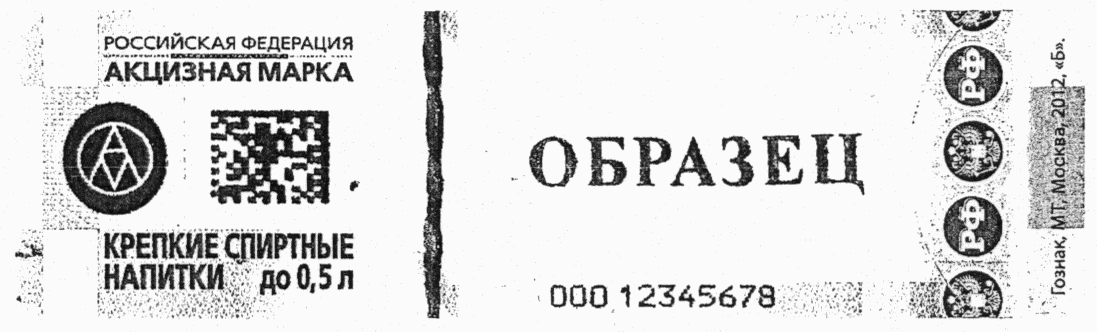 (введено Приказом ФТС России от 08.07.2016 N 1338)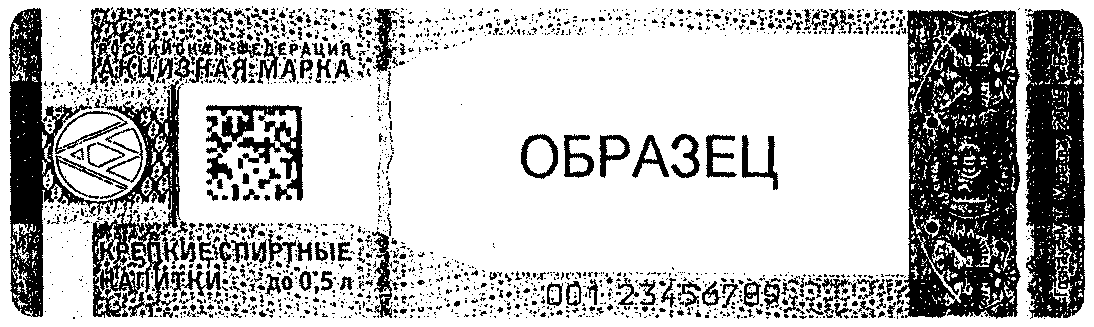 Приложение N 2к приказу ФТС Россииот 9 октября 2012 г. N 2017ОБРАЗЕЦ АКЦИЗНОЙ МАРКИДЛЯ МАРКИРОВКИ АЛКОГОЛЬНОЙ ПРОДУКЦИИ С НАДПИСЬЮ "КРЕПКИЕСПИРТНЫЕ НАПИТКИ ДО 0,75 Л"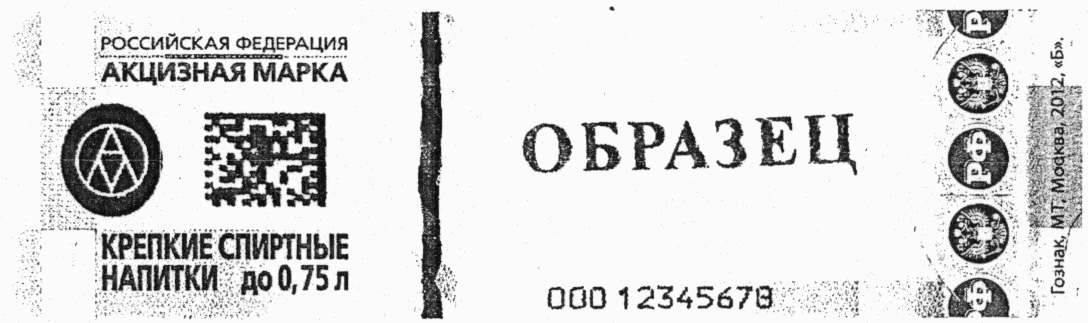 (введено Приказом ФТС России от 08.07.2016 N 1338)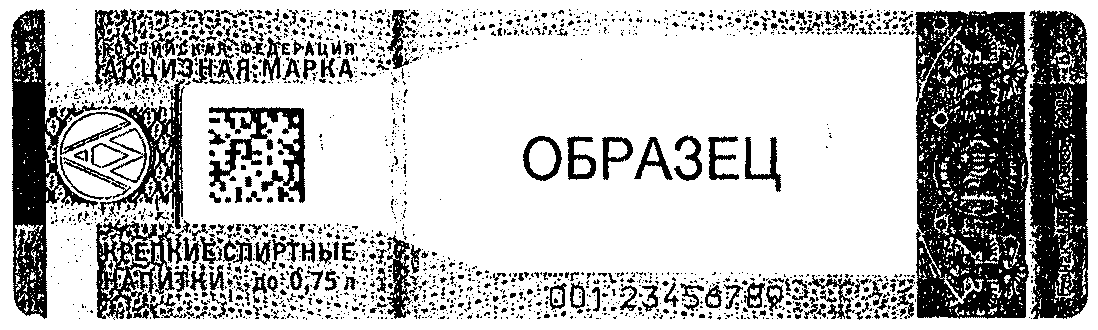 Приложение N 3к приказу ФТС Россииот 9 октября 2012 г. N 2017ОБРАЗЕЦ АКЦИЗНОЙ МАРКИДЛЯ МАРКИРОВКИ АЛКОГОЛЬНОЙ ПРОДУКЦИИ С НАДПИСЬЮ "КРЕПКИЕСПИРТНЫЕ НАПИТКИ ДО 1 Л"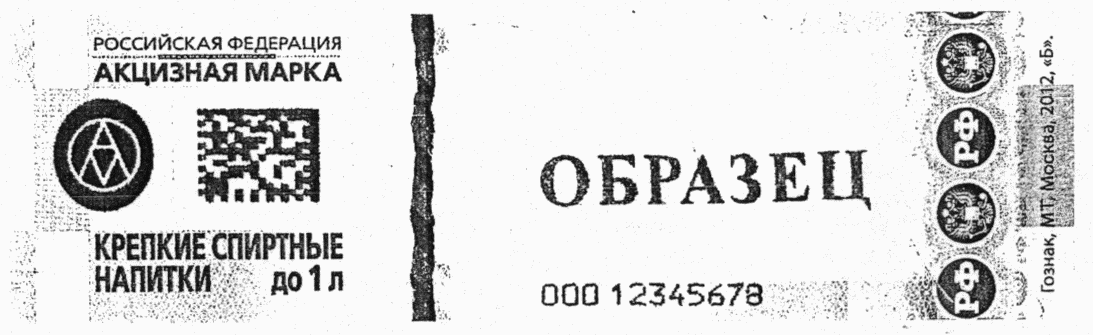 (введено Приказом ФТС России от 08.07.2016 N 1338)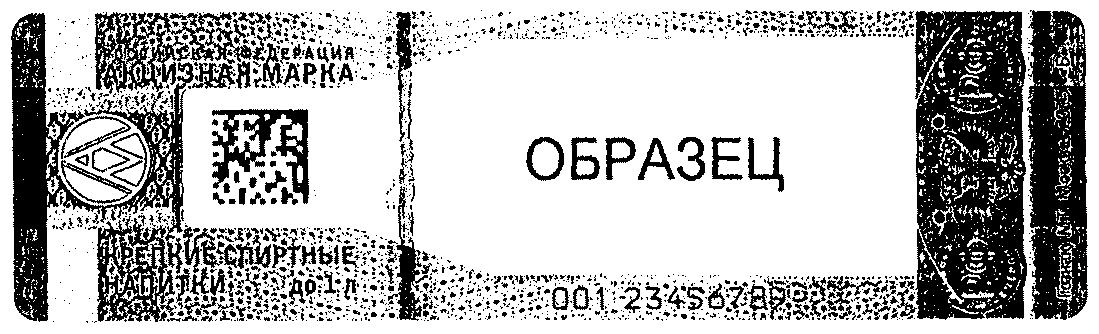 Приложение N 4к приказу ФТС Россииот 9 октября 2012 г. N 2017ОБРАЗЕЦ АКЦИЗНОЙ МАРКИДЛЯ МАРКИРОВКИ АЛКОГОЛЬНОЙ ПРОДУКЦИИ С НАДПИСЬЮ "КРЕПКИЕСПИРТНЫЕ НАПИТКИ СВЫШЕ 1 Л"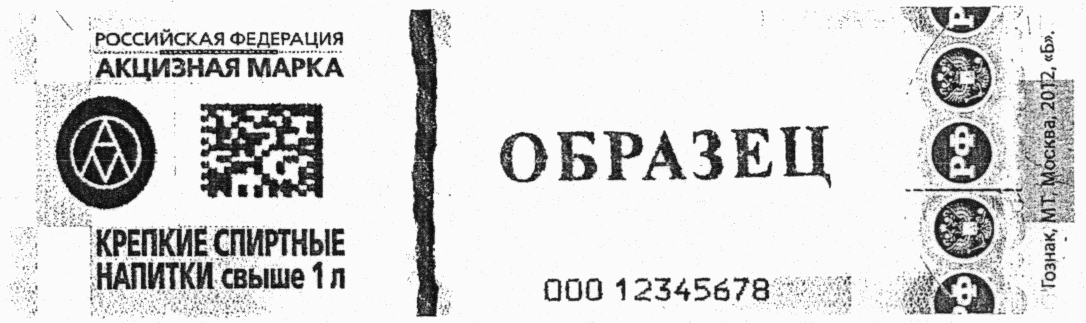 (введено Приказом ФТС России от 08.07.2016 N 1338)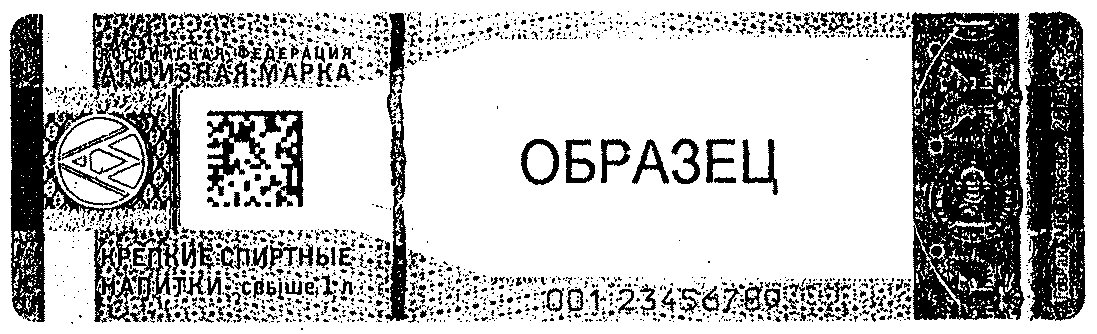 Приложение N 5к приказу ФТС Россииот 9 октября 2012 г. N 2017ОБРАЗЕЦ АКЦИЗНОЙ МАРКИДЛЯ МАРКИРОВКИ АЛКОГОЛЬНОЙ ПРОДУКЦИИ С НАДПИСЬЮ "ВОДКАДО 0,5 Л"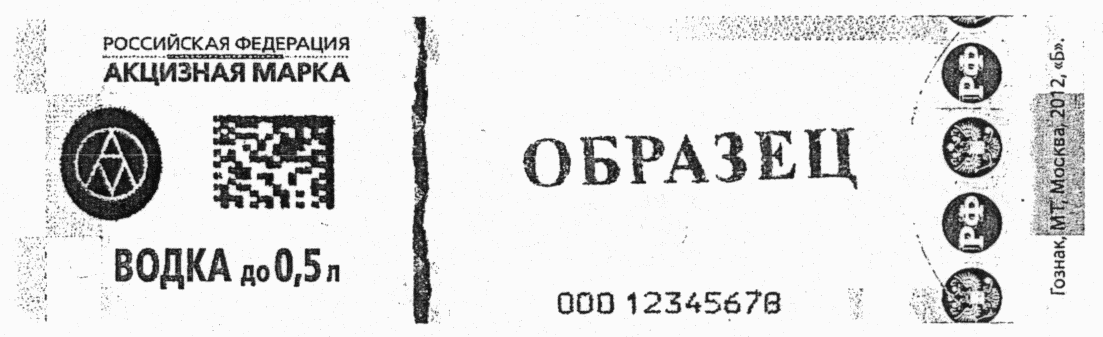 (введено Приказом ФТС России от 08.07.2016 N 1338)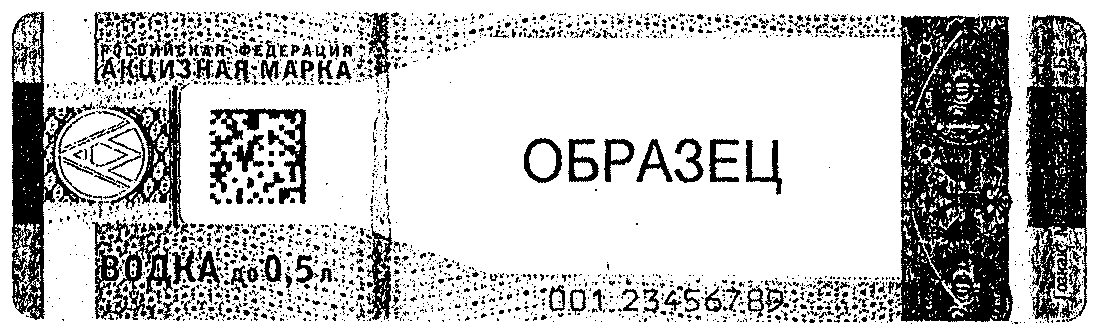 Приложение N 6к приказу ФТС Россииот 9 октября 2012 г. N 2017ОБРАЗЕЦ АКЦИЗНОЙ МАРКИДЛЯ МАРКИРОВКИ АЛКОГОЛЬНОЙ ПРОДУКЦИИ С НАДПИСЬЮ "ВОДКАДО 0,75 Л"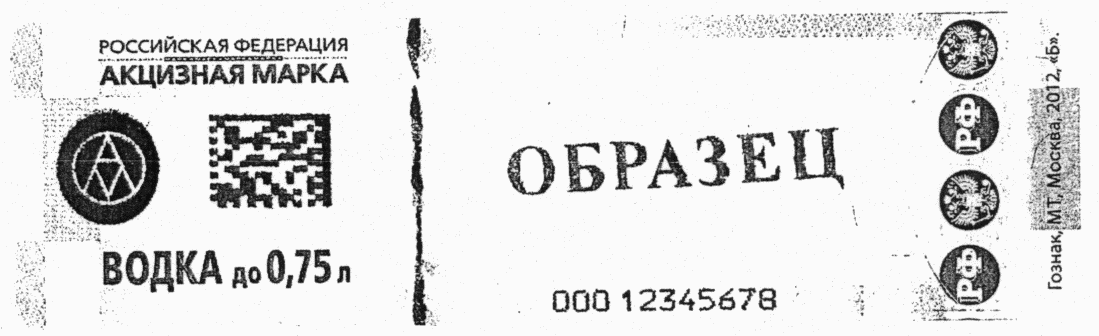 (введено Приказом ФТС России от 08.07.2016 N 1338)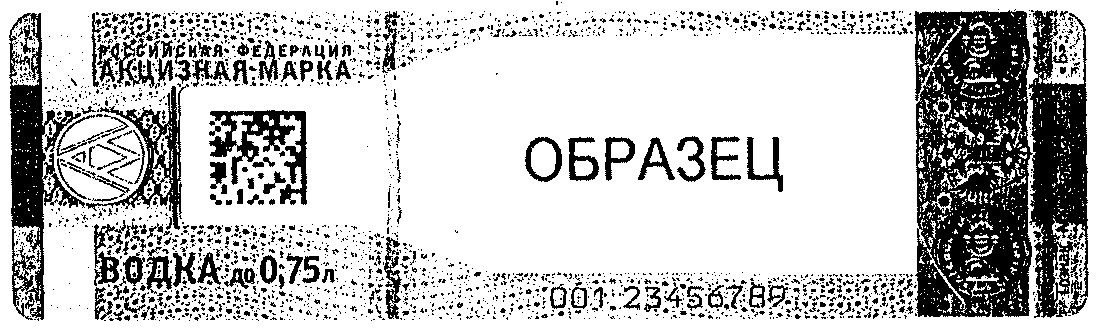 Приложение N 7к приказу ФТС Россииот 9 октября 2012 г. N 2017ОБРАЗЕЦ АКЦИЗНОЙ МАРКИДЛЯ МАРКИРОВКИ АЛКОГОЛЬНОЙ ПРОДУКЦИИ С НАДПИСЬЮ "ВОДКАДО 1 Л"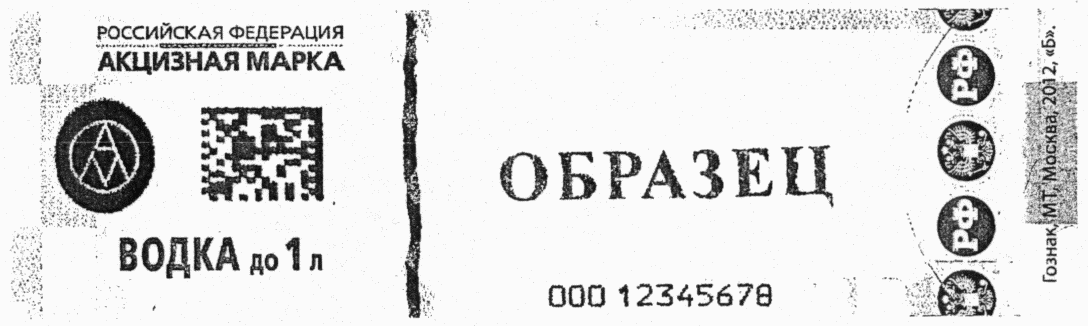 (введено Приказом ФТС России от 08.07.2016 N 1338)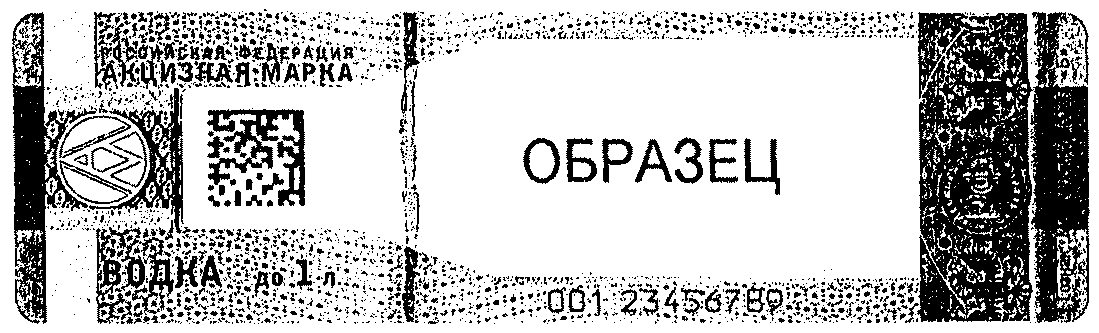 Приложение N 8к приказу ФТС Россииот 9 октября 2012 г. N 2017ОБРАЗЕЦ АКЦИЗНОЙ МАРКИДЛЯ МАРКИРОВКИ АЛКОГОЛЬНОЙ ПРОДУКЦИИ С НАДПИСЬЮ "ВОДКАСВЫШЕ 1 Л"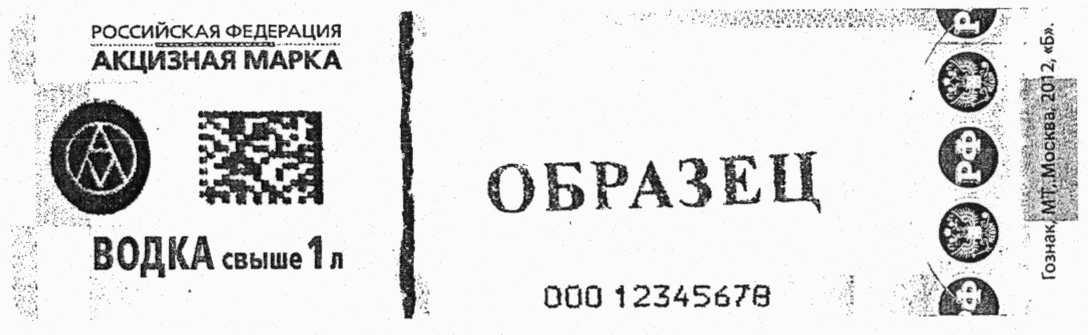 (введено Приказом ФТС России от 08.07.2016 N 1338)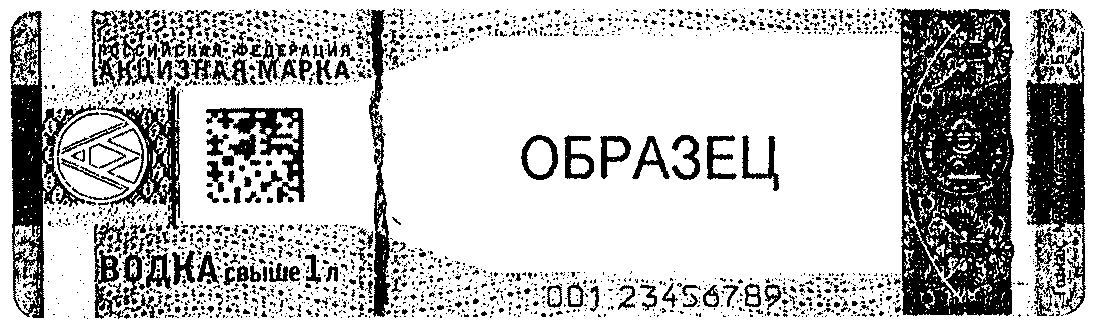 Приложение N 9к приказу ФТС Россииот 9 октября 2012 г. N 2017ОБРАЗЕЦ АКЦИЗНОЙ МАРКИДЛЯ МАРКИРОВКИ АЛКОГОЛЬНОЙ ПРОДУКЦИИ С НАДПИСЬЮ "СПИРТНЫЕНАПИТКИ СВЫШЕ 9 ДО 25%"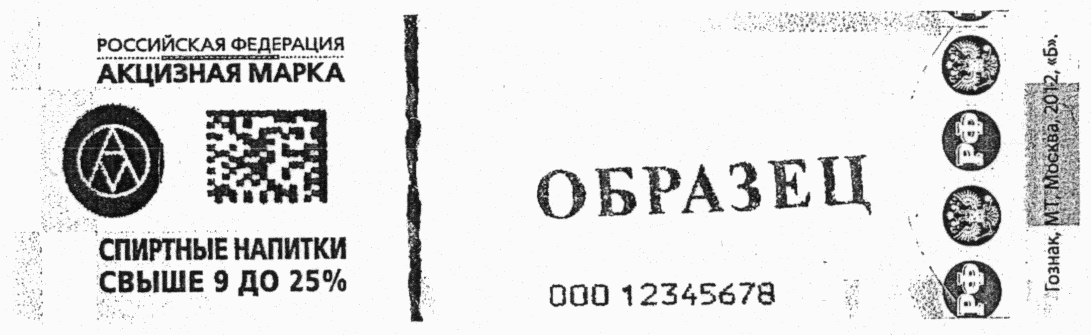 (введено Приказом ФТС России от 08.07.2016 N 1338)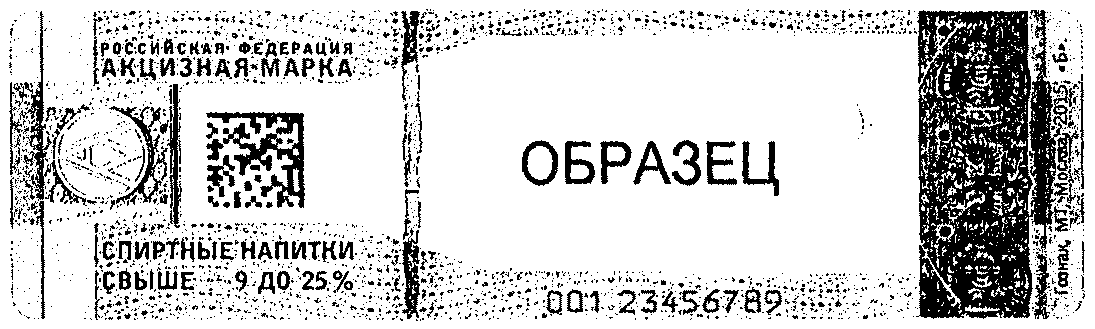 Приложение N 10к приказу ФТС Россииот 9 октября 2012 г. N 2017ОБРАЗЕЦ АКЦИЗНОЙ МАРКИДЛЯ МАРКИРОВКИ АЛКОГОЛЬНОЙ ПРОДУКЦИИ С НАДПИСЬЮ "ВИНАВИНОГРАДНЫЕ ДО 0,375 Л"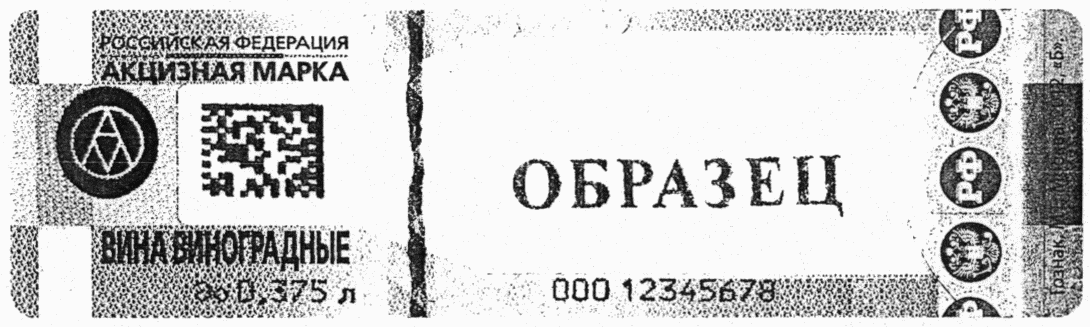 (введено Приказом ФТС России от 08.07.2016 N 1338)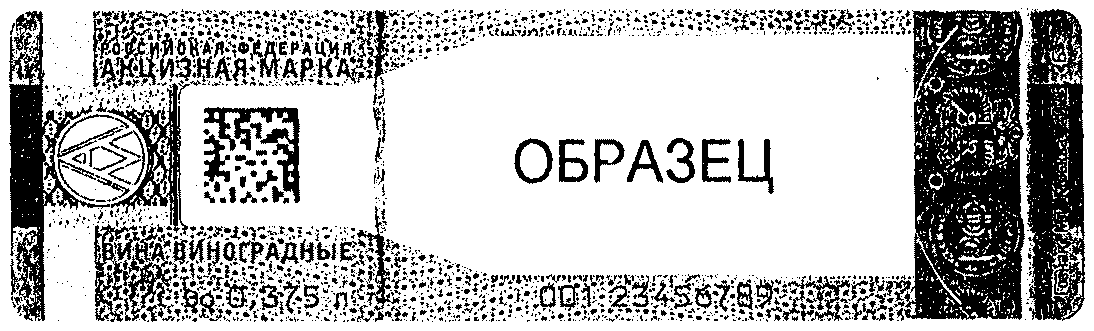 Приложение N 11к приказу ФТС Россииот 9 октября 2012 г. N 2017ОБРАЗЕЦ АКЦИЗНОЙ МАРКИДЛЯ МАРКИРОВКИ АЛКОГОЛЬНОЙ ПРОДУКЦИИ С НАДПИСЬЮ "ВИНАВИНОГРАДНЫЕ ДО 0,75 Л"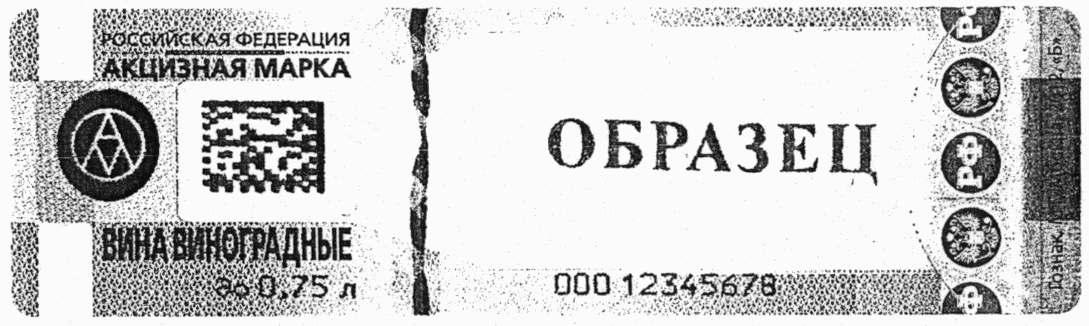 (введено Приказом ФТС России от 08.07.2016 N 1338)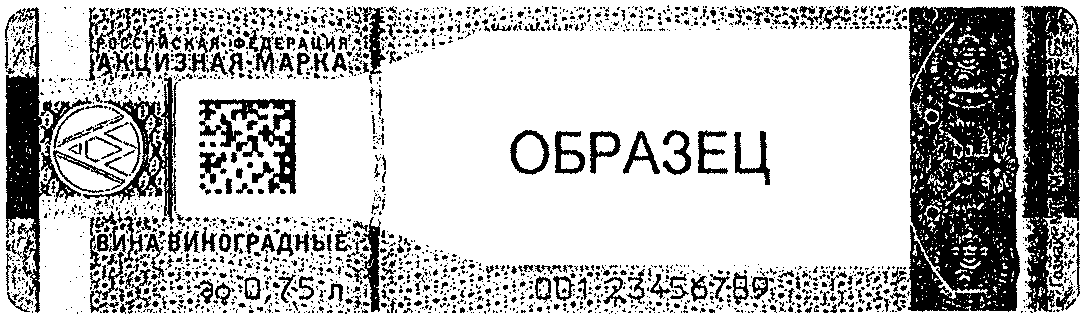 Приложение N 12к приказу ФТС Россииот 9 октября 2012 г. N 2017ОБРАЗЕЦ АКЦИЗНОЙ МАРКИДЛЯ МАРКИРОВКИ АЛКОГОЛЬНОЙ ПРОДУКЦИИ С НАДПИСЬЮ "ВИНАВИНОГРАДНЫЕ ДО 1,5 Л"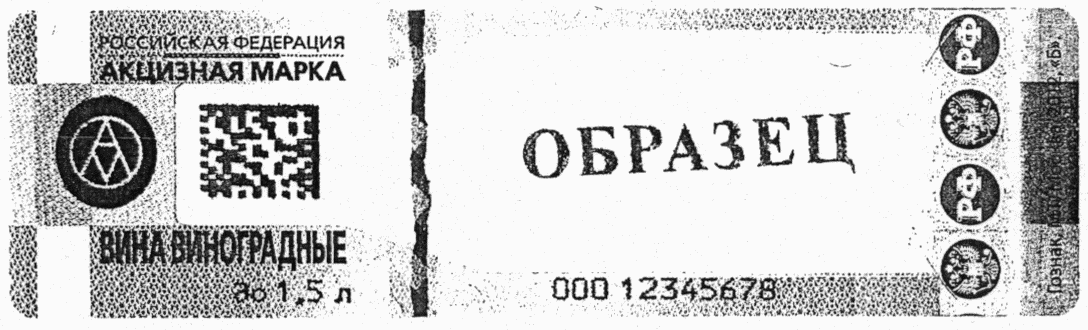 (введено Приказом ФТС России от 08.07.2016 N 1338)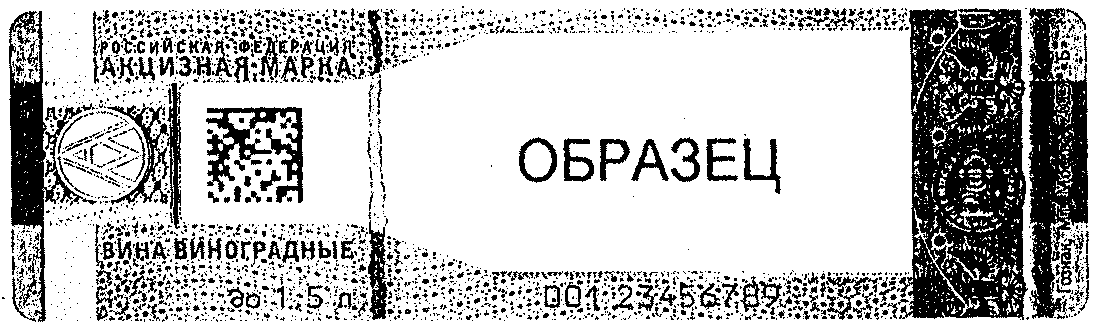 Приложение N 13к приказу ФТС Россииот 9 октября 2012 г. N 2017ОБРАЗЕЦ АКЦИЗНОЙ МАРКИДЛЯ МАРКИРОВКИ АЛКОГОЛЬНОЙ ПРОДУКЦИИ С НАДПИСЬЮ "ВИНАВИНОГРАДНЫЕ СВЫШЕ 1,5 Л"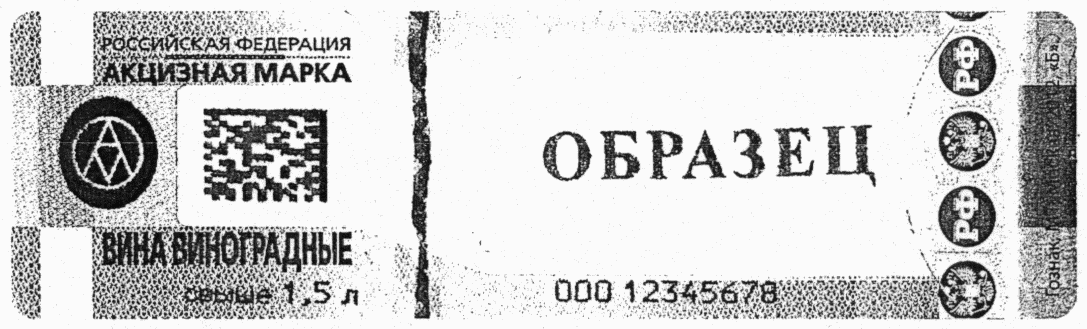 (введено Приказом ФТС России от 08.07.2016 N 1338)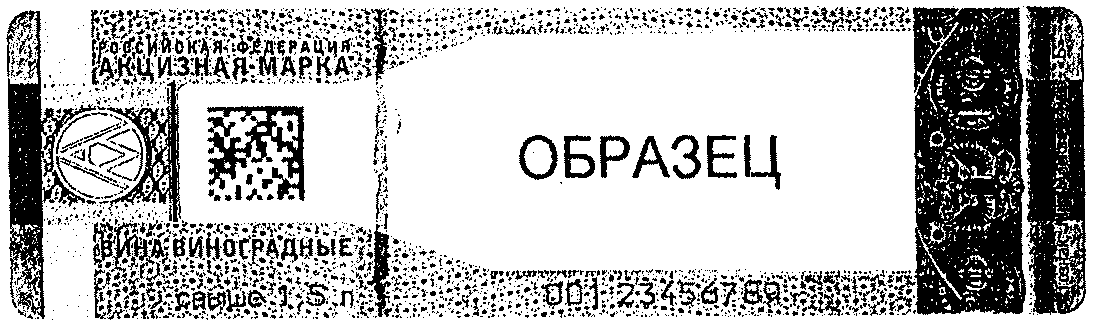 Приложение N 14к приказу ФТС Россииот 9 октября 2012 г. N 2017ОБРАЗЕЦ АКЦИЗНОЙ МАРКИДЛЯ МАРКИРОВКИ АЛКОГОЛЬНОЙ ПРОДУКЦИИ С НАДПИСЬЮ "ИГРИСТЫЕ(ШАМПАНСКИЕ) ВИНА ДО 0,375 Л"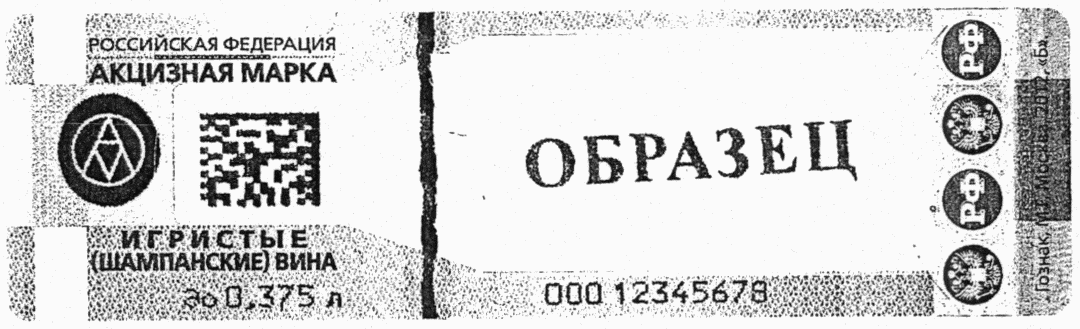 (введено Приказом ФТС России от 08.07.2016 N 1338)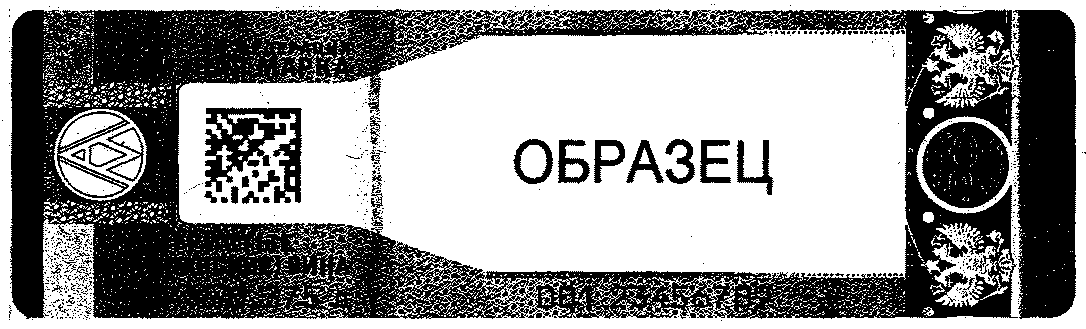 Приложение N 15к приказу ФТС Россииот 9 октября 2012 г. N 2017ОБРАЗЕЦ АКЦИЗНОЙ МАРКИДЛЯ МАРКИРОВКИ АЛКОГОЛЬНОЙ ПРОДУКЦИИ С НАДПИСЬЮ "ИГРИСТЫЕ(ШАМПАНСКИЕ) ВИНА ДО 0,75 Л"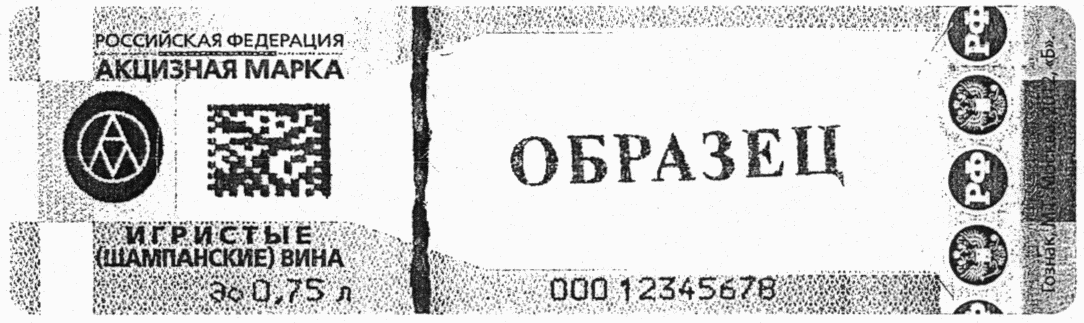 (введено Приказом ФТС России от 08.07.2016 N 1338)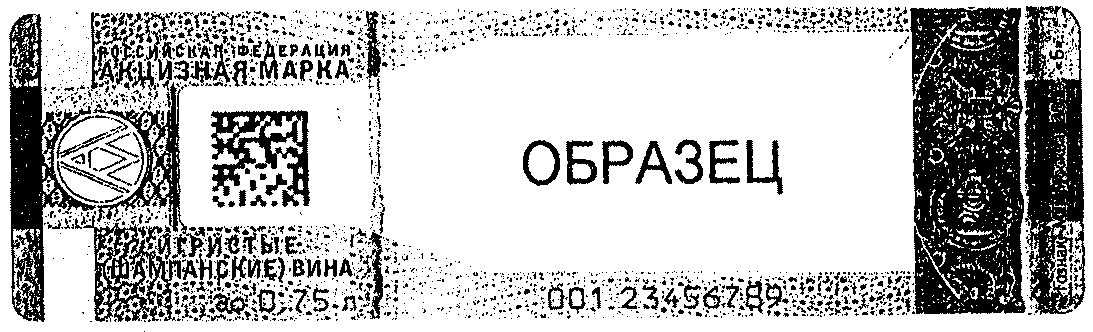 Приложение N 16к приказу ФТС Россииот 9 октября 2012 г. N 2017ОБРАЗЕЦ АКЦИЗНОЙ МАРКИДЛЯ МАРКИРОВКИ АЛКОГОЛЬНОЙ ПРОДУКЦИИ С НАДПИСЬЮ "ИГРИСТЫЕ(ШАМПАНСКИЕ) ВИНА ДО 1,5 Л"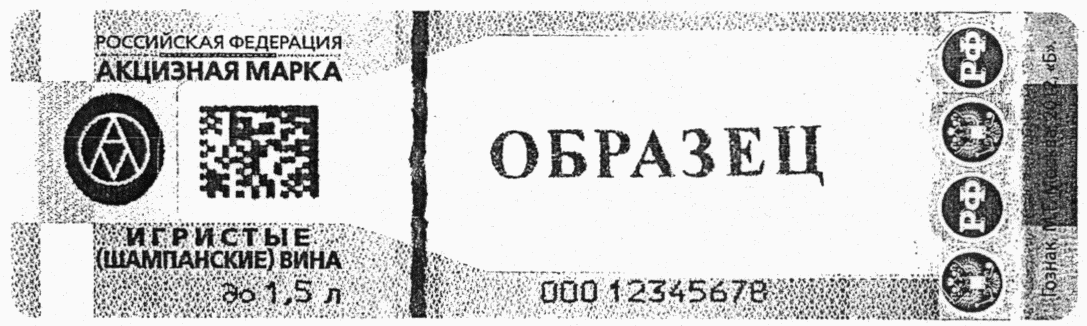 (введено Приказом ФТС России от 08.07.2016 N 1338)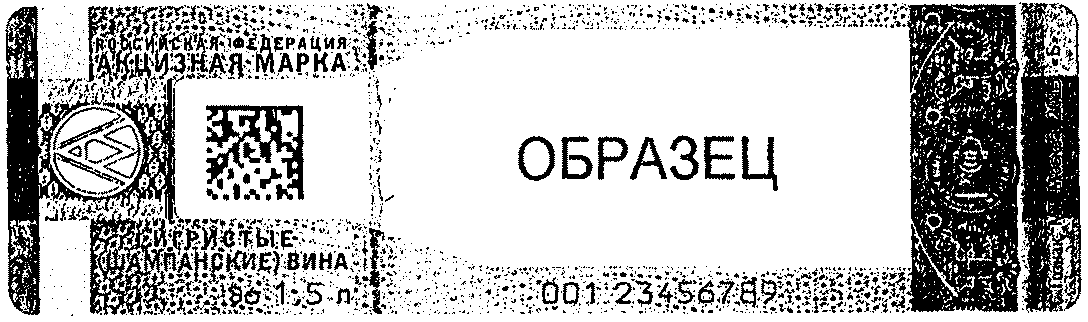 Приложение N 17к приказу ФТС Россииот 9 октября 2012 г. N 2017ОБРАЗЕЦ АКЦИЗНОЙ МАРКИДЛЯ МАРКИРОВКИ АЛКОГОЛЬНОЙ ПРОДУКЦИИ С НАДПИСЬЮ "ИГРИСТЫЕ(ШАМПАНСКИЕ) ВИНА СВЫШЕ 1,5 Л"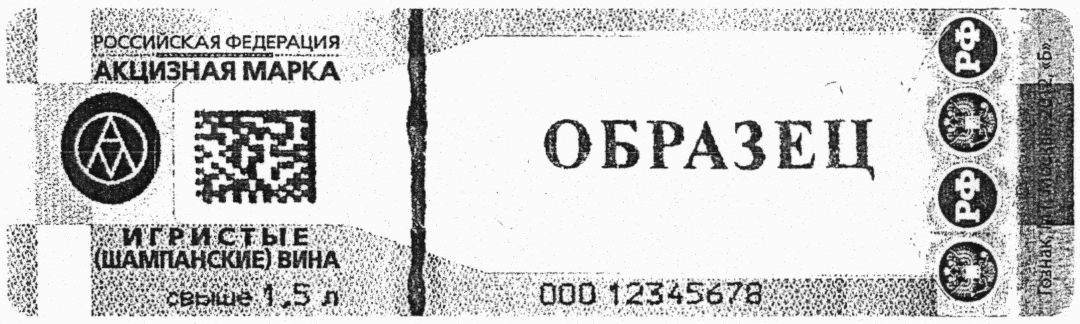 (введено Приказом ФТС России от 08.07.2016 N 1338)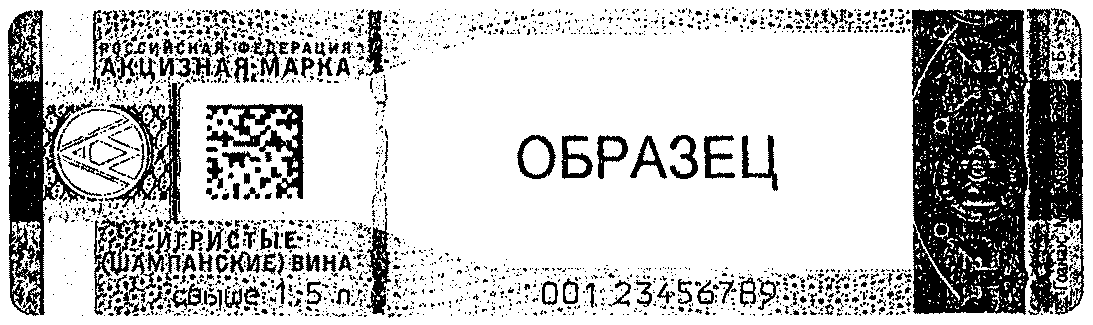 Приложение N 18к приказу ФТС Россииот 9 октября 2012 г. N 2017ОБРАЗЕЦ АКЦИЗНОЙ МАРКИДЛЯ МАРКИРОВКИ АЛКОГОЛЬНОЙ ПРОДУКЦИИ С НАДПИСЬЮ "ВИНАЛИКЕРНЫЕ ДО 0,375 Л"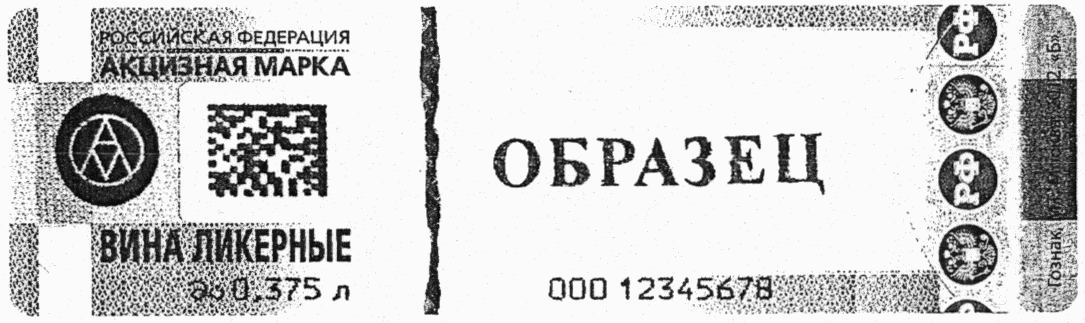 (введено Приказом ФТС России от 08.07.2016 N 1338)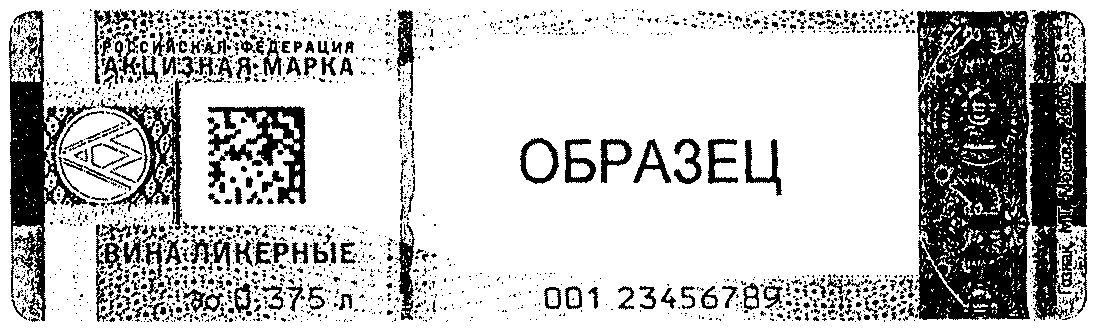 Приложение N 19к приказу ФТС Россииот 9 октября 2012 г. N 2017ОБРАЗЕЦ АКЦИЗНОЙ МАРКИДЛЯ МАРКИРОВКИ АЛКОГОЛЬНОЙ ПРОДУКЦИИ С НАДПИСЬЮ "ВИНАЛИКЕРНЫЕ ДО 0,75 Л"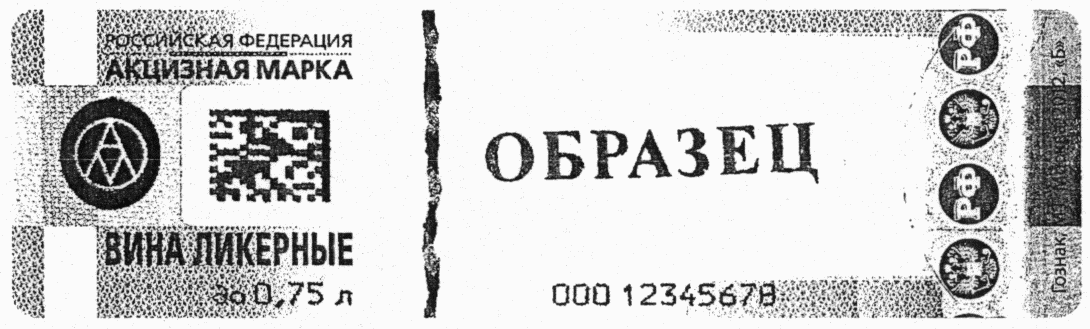 (введено Приказом ФТС России от 08.07.2016 N 1338)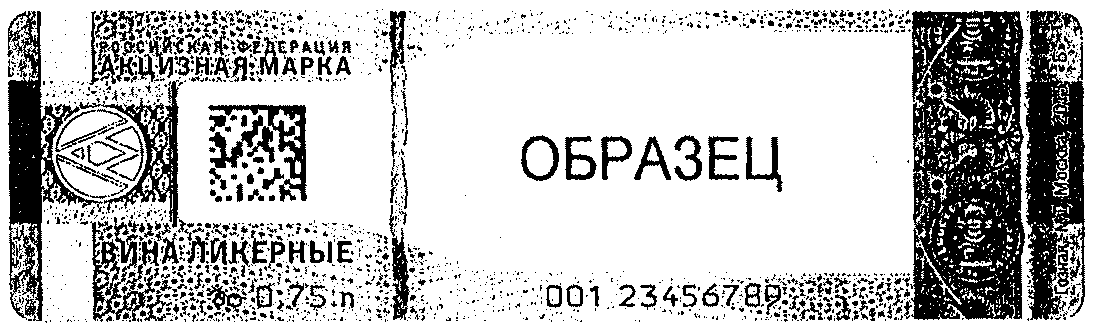 Приложение N 20к приказу ФТС Россииот 9 октября 2012 г. N 2017ОБРАЗЕЦ АКЦИЗНОЙ МАРКИДЛЯ МАРКИРОВКИ АЛКОГОЛЬНОЙ ПРОДУКЦИИ С НАДПИСЬЮ "ВИНАЛИКЕРНЫЕ ДО 1,5 Л"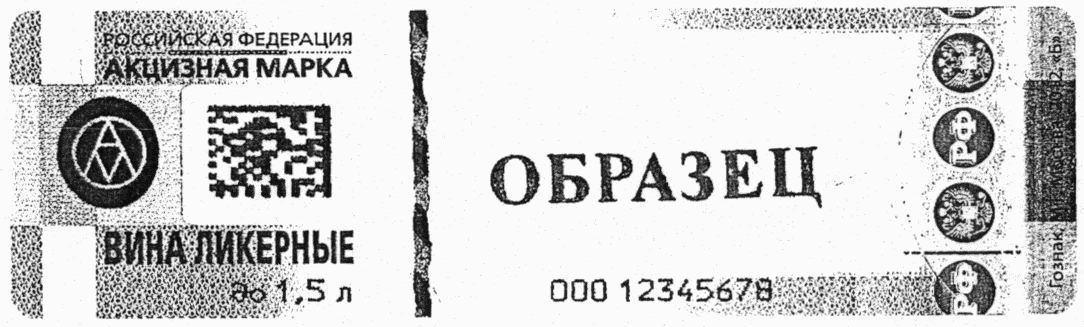 (введено Приказом ФТС России от 08.07.2016 N 1338)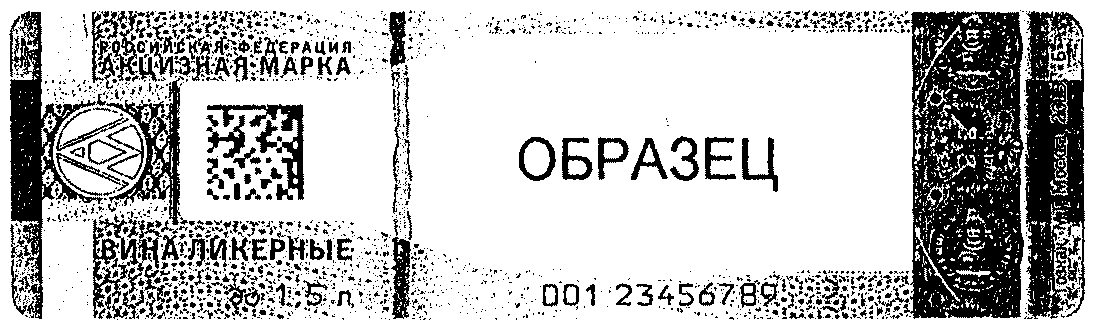 Приложение N 21к приказу ФТС Россииот 9 октября 2012 г. N 2017ОБРАЗЕЦ АКЦИЗНОЙ МАРКИДЛЯ МАРКИРОВКИ АЛКОГОЛЬНОЙ ПРОДУКЦИИ С НАДПИСЬЮ "ВИНАЛИКЕРНЫЕ СВЫШЕ 1,5 Л"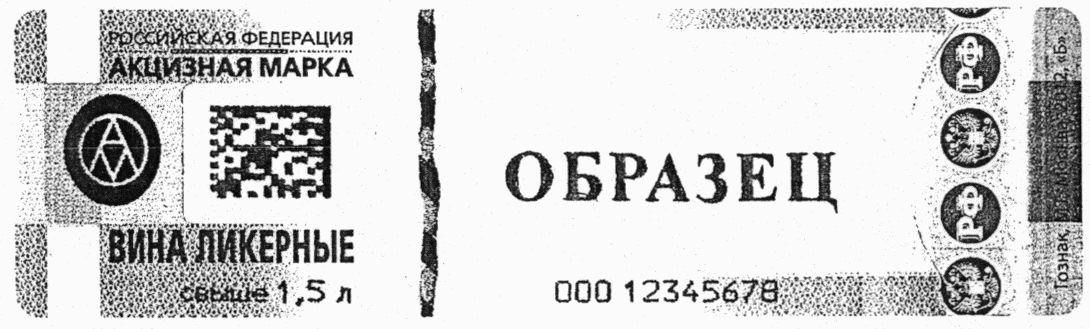 (введено Приказом ФТС России от 08.07.2016 N 1338)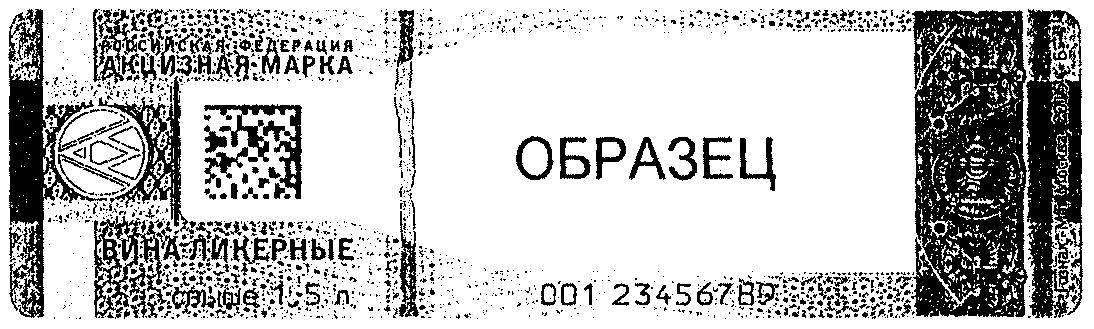 Приложение N 22к приказу ФТС Россииот 9 октября 2012 г. N 2017ОБРАЗЕЦ АКЦИЗНОЙ МАРКИДЛЯ МАРКИРОВКИ АЛКОГОЛЬНОЙ ПРОДУКЦИИ С НАДПИСЬЮ "ВИНАФРУКТОВЫЕ ДО 0,375 Л"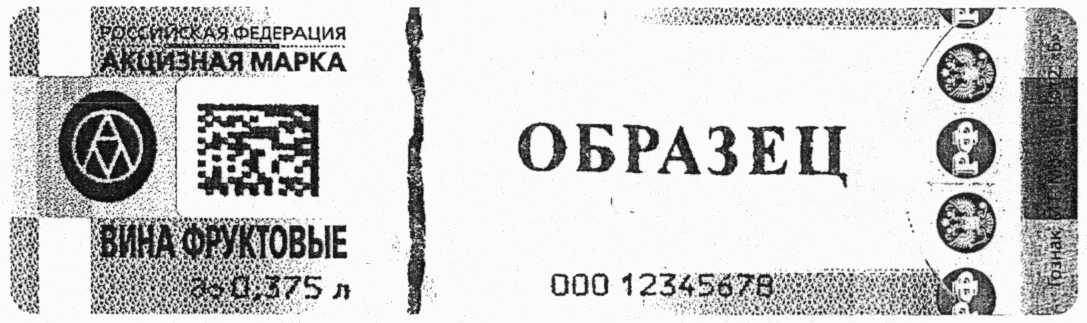 (введено Приказом ФТС России от 08.07.2016 N 1338)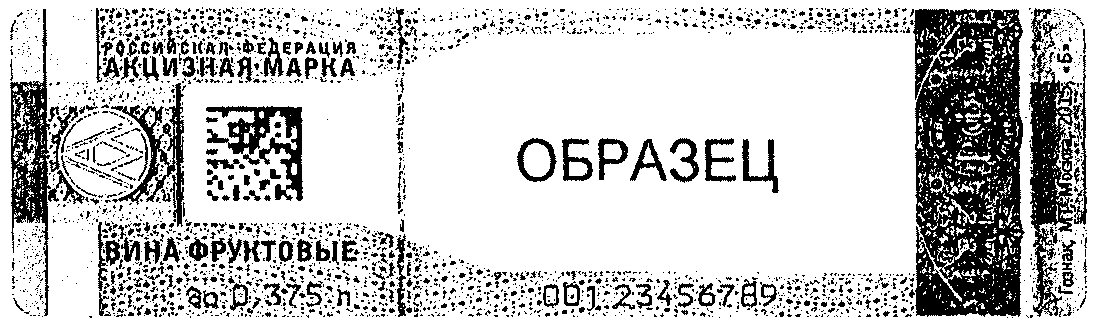 Приложение N 23к приказу ФТС Россииот 9 октября 2012 г. N 2017ОБРАЗЕЦ АКЦИЗНОЙ МАРКИДЛЯ МАРКИРОВКИ АЛКОГОЛЬНОЙ ПРОДУКЦИИ С НАДПИСЬЮ "ВИНАФРУКТОВЫЕ ДО 0,75 Л"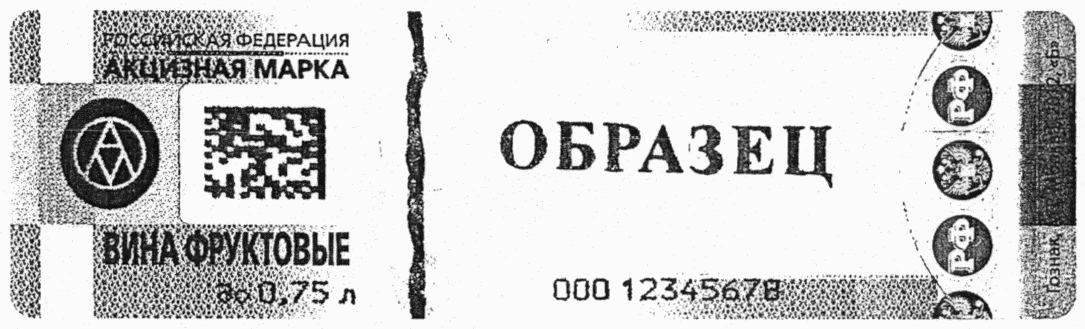 (введено Приказом ФТС России от 08.07.2016 N 1338)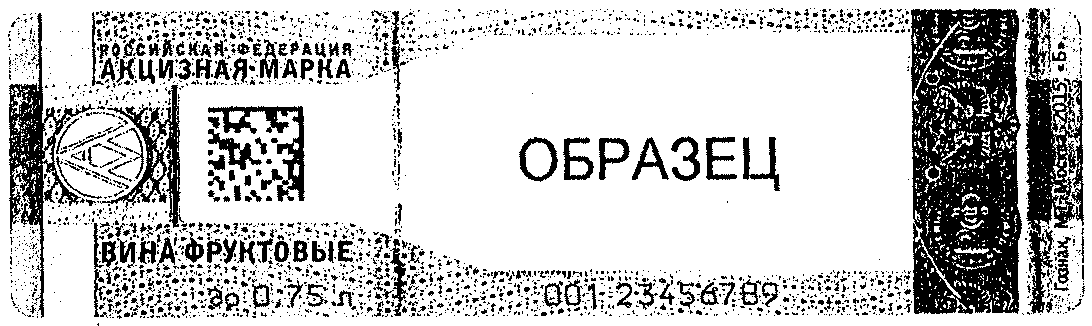 Приложение N 24к приказу ФТС Россииот 9 октября 2012 г. N 2017ОБРАЗЕЦ АКЦИЗНОЙ МАРКИДЛЯ МАРКИРОВКИ АЛКОГОЛЬНОЙ ПРОДУКЦИИ С НАДПИСЬЮ "ВИНАФРУКТОВЫЕ ДО 1,5 Л"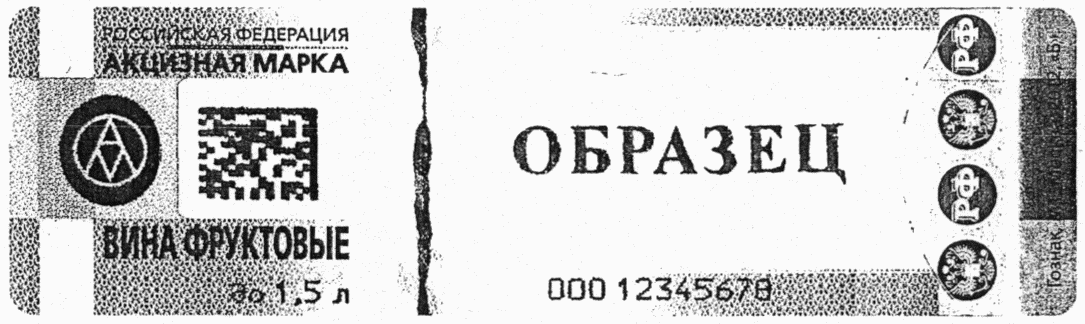 (введено Приказом ФТС России от 08.07.2016 N 1338)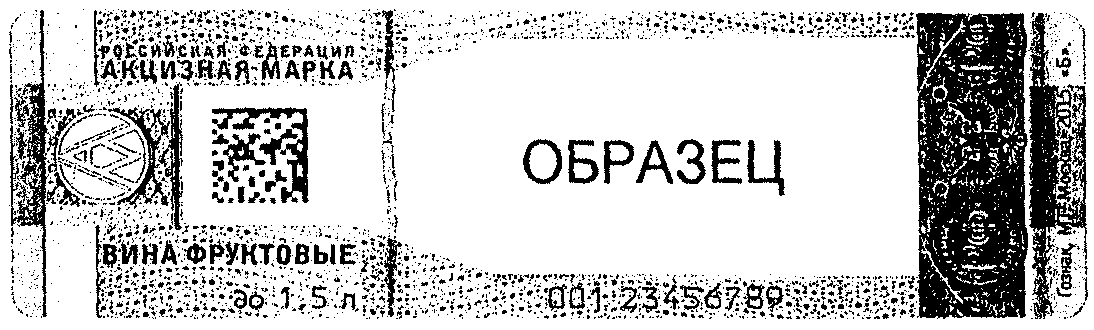 Приложение N 25к приказу ФТС Россииот 9 октября 2012 г. N 2017ОБРАЗЕЦ АКЦИЗНОЙ МАРКИДЛЯ МАРКИРОВКИ АЛКОГОЛЬНОЙ ПРОДУКЦИИ С НАДПИСЬЮ "ВИНАФРУКТОВЫЕ СВЫШЕ 1,5 Л"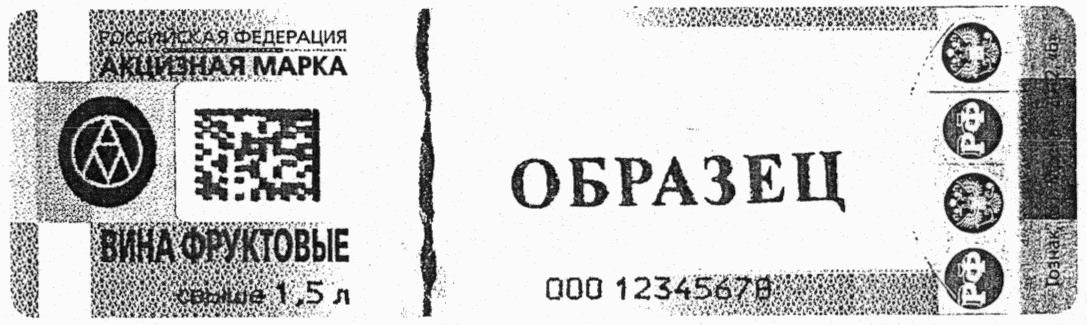 (введено Приказом ФТС России от 08.07.2016 N 1338)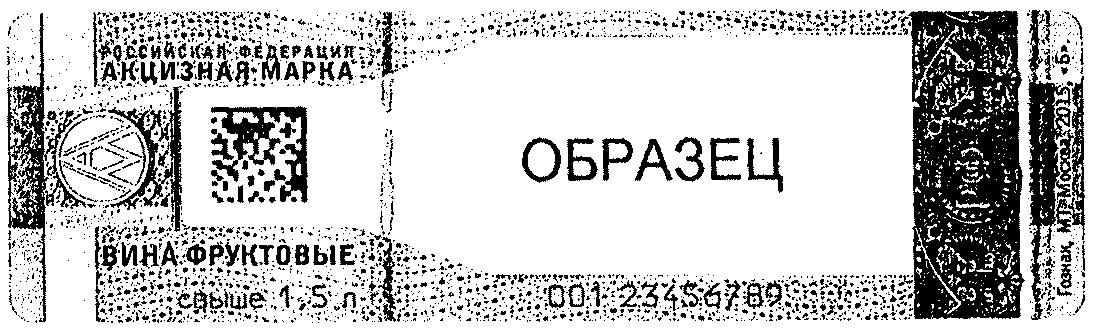 Приложение N 26к приказу ФТС Россииот 9 октября 2012 г. N 2017ОБРАЗЕЦ АКЦИЗНОЙ МАРКИДЛЯ МАРКИРОВКИ АЛКОГОЛЬНОЙ ПРОДУКЦИИ С НАДПИСЬЮ "ВИННЫЕНАПИТКИ ДО 0,375 Л"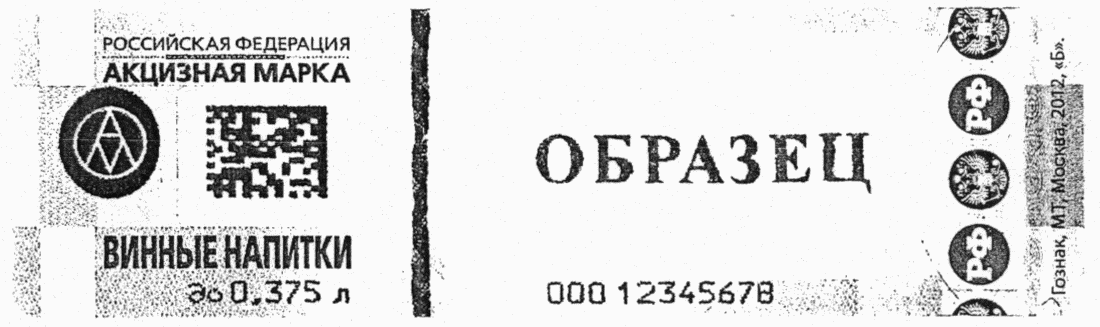 (введено Приказом ФТС России от 08.07.2016 N 1338)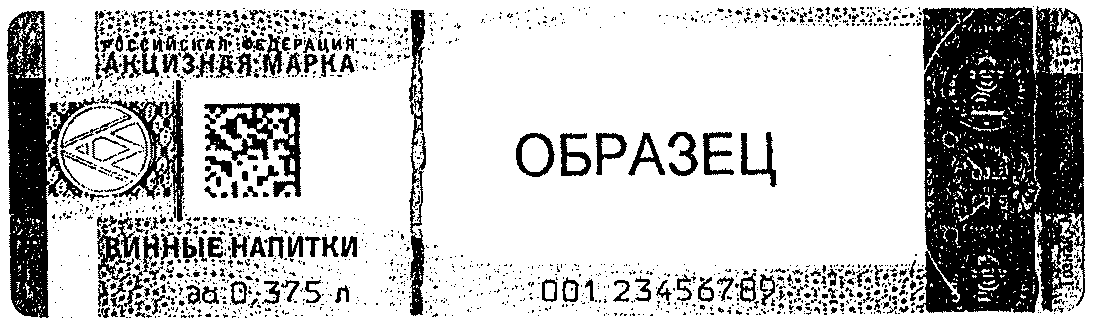 Приложение N 27к приказу ФТС Россииот 9 октября 2012 г. N 2017ОБРАЗЕЦ АКЦИЗНОЙ МАРКИДЛЯ МАРКИРОВКИ АЛКОГОЛЬНОЙ ПРОДУКЦИИ С НАДПИСЬЮ "ВИННЫЕНАПИТКИ ДО 0,75 Л"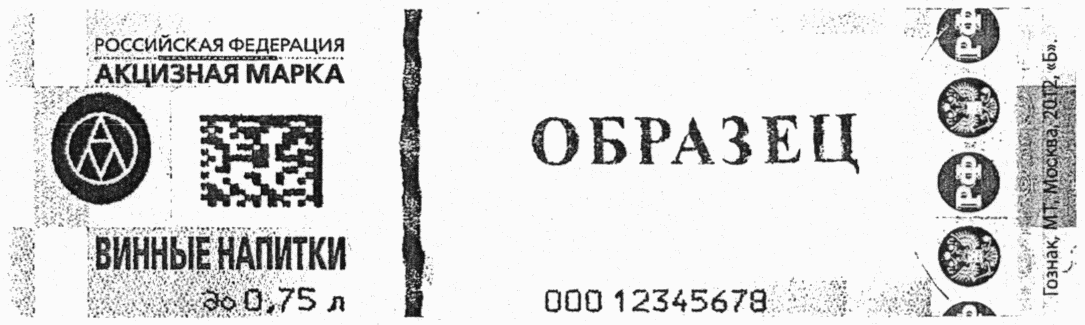 (введено Приказом ФТС России от 08.07.2016 N 1338)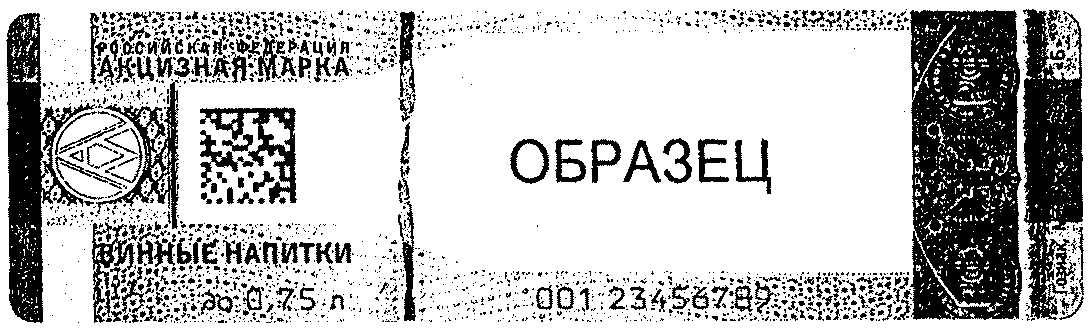 Приложение N 28к приказу ФТС Россииот 9 октября 2012 г. N 2017ОБРАЗЕЦ АКЦИЗНОЙ МАРКИДЛЯ МАРКИРОВКИ АЛКОГОЛЬНОЙ ПРОДУКЦИИ С НАДПИСЬЮ "ВИННЫЕНАПИТКИ ДО 1,5 Л"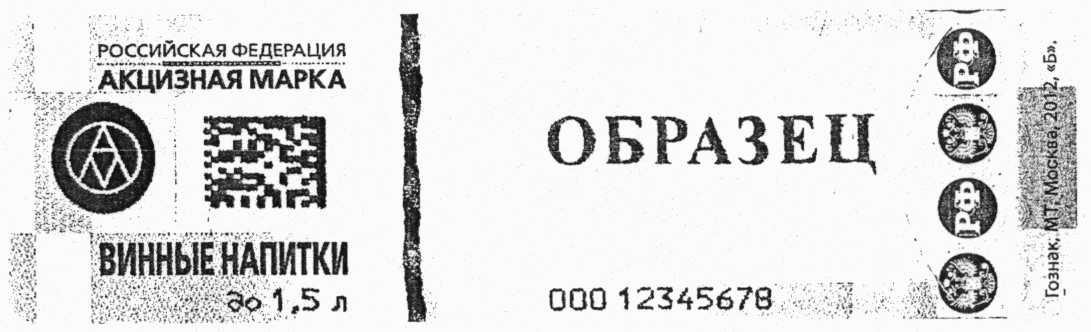 (введено Приказом ФТС России от 08.07.2016 N 1338)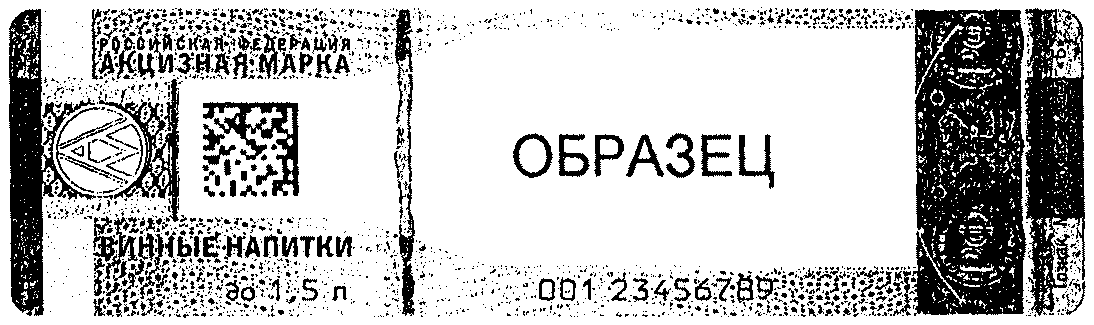 Приложение N 29к приказу ФТС Россииот 9 октября 2012 г. N 2017ОБРАЗЕЦ АКЦИЗНОЙ МАРКИДЛЯ МАРКИРОВКИ АЛКОГОЛЬНОЙ ПРОДУКЦИИ С НАДПИСЬЮ "ВИННЫЕНАПИТКИ СВЫШЕ 1,5 Л"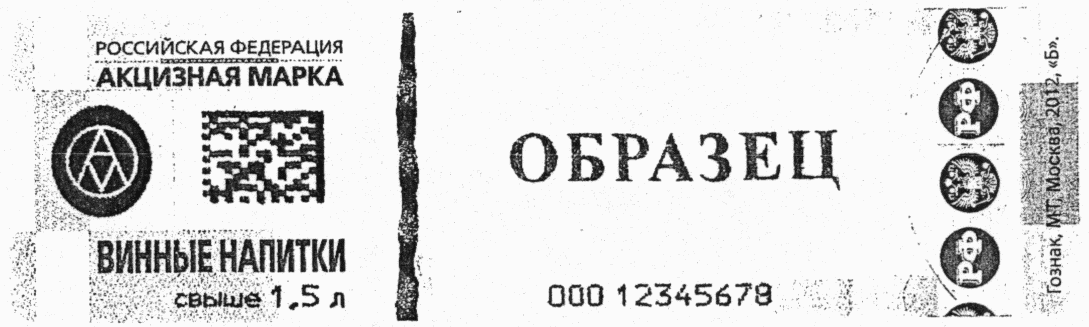 (введено Приказом ФТС России от 08.07.2016 N 1338)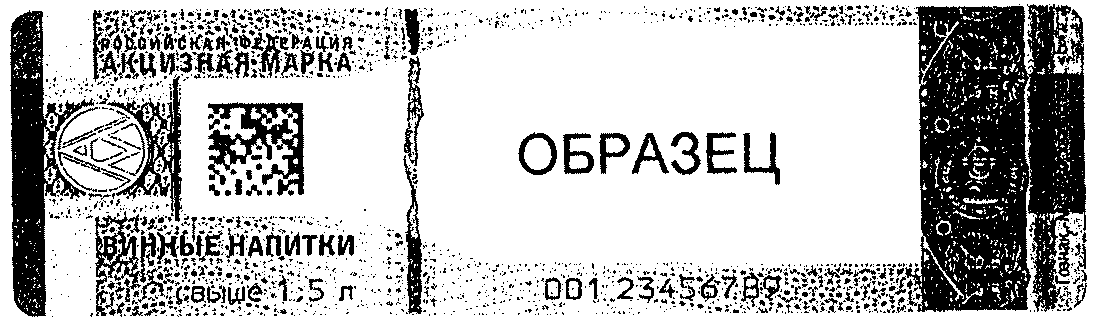 Приложение N 30к приказу ФТС Россииот 9 октября 2012 г. N 2017ОБРАЗЕЦ АКЦИЗНОЙ МАРКИДЛЯ МАРКИРОВКИ АЛКОГОЛЬНОЙ ПРОДУКЦИИ С НАДПИСЬЮ "СПИРТНЫЕНАПИТКИ ДО 9%"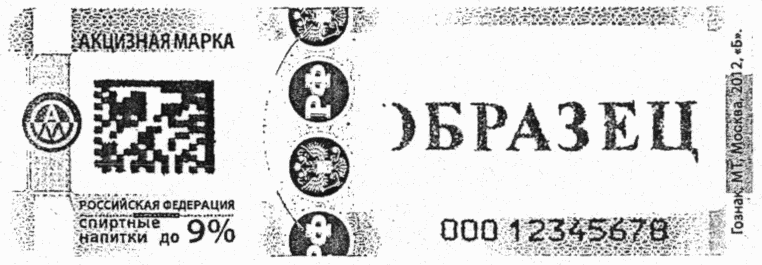 (введено Приказом ФТС России от 08.07.2016 N 1338)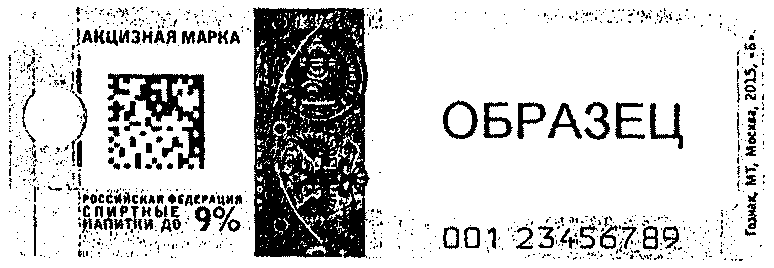 Приложение N 31к приказу ФТС Россииот 9 октября 2012 г. N 2017ОБРАЗЕЦ АКЦИЗНОЙ МАРКИДЛЯ МАРКИРОВКИ АЛКОГОЛЬНОЙ ПРОДУКЦИИ С НАДПИСЬЮ "КРЕПКИЕСПИРТНЫЕ НАПИТКИ ДО 0,1 Л"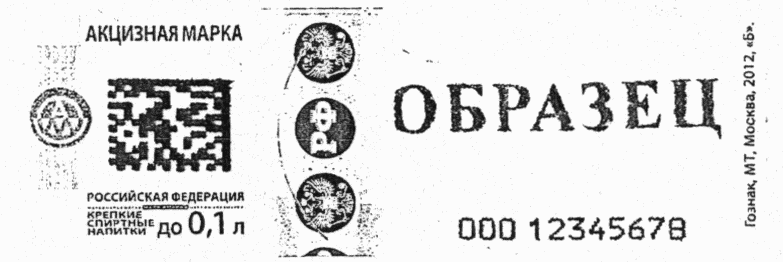 (введено Приказом ФТС России от 08.07.2016 N 1338)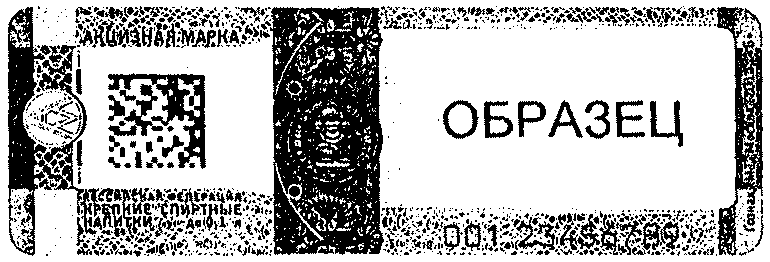 Приложение N 32к приказу ФТС Россииот 9 октября 2012 г. N 2017ОБРАЗЕЦ АКЦИЗНОЙ МАРКИДЛЯ МАРКИРОВКИ АЛКОГОЛЬНОЙ ПРОДУКЦИИ С НАДПИСЬЮ "КРЕПКИЕСПИРТНЫЕ НАПИТКИ ДО 0,25 Л"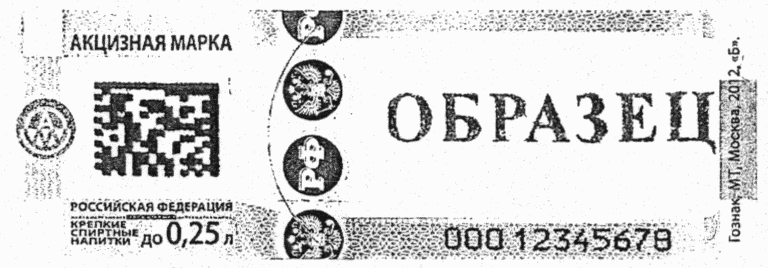 (введено Приказом ФТС России от 08.07.2016 N 1338)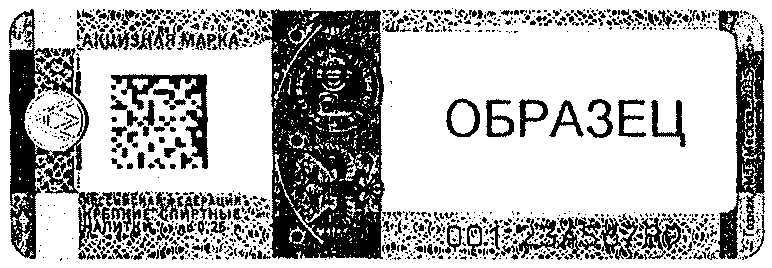 Приложение N 33к приказу ФТС Россииот 9 октября 2012 г. N 2017ОБРАЗЕЦ АКЦИЗНОЙ МАРКИДЛЯ МАРКИРОВКИ АЛКОГОЛЬНОЙ ПРОДУКЦИИ С НАДПИСЬЮ "ВОДКАДО 0,1 Л"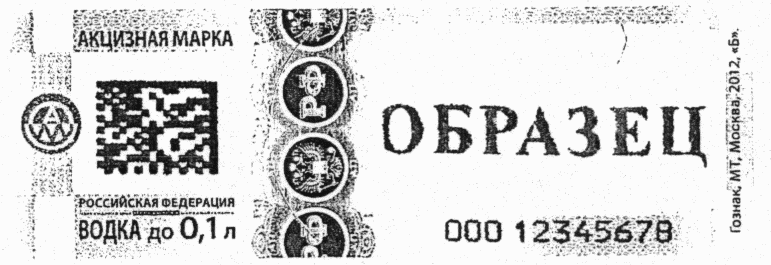 (введено Приказом ФТС России от 08.07.2016 N 1338)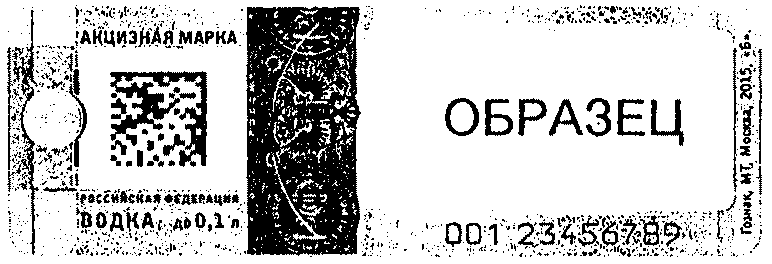 Приложение N 34к приказу ФТС Россииот 9 октября 2012 г. N 2017ОБРАЗЕЦ АКЦИЗНОЙ МАРКИДЛЯ МАРКИРОВКИ АЛКОГОЛЬНОЙ ПРОДУКЦИИ С НАДПИСЬЮ "ВОДКАДО 0,25 Л"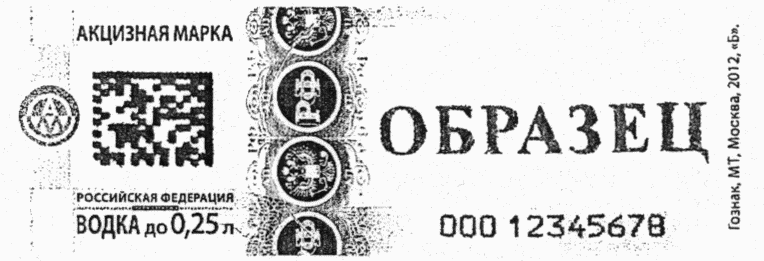 (введено Приказом ФТС России от 08.07.2016 N 1338)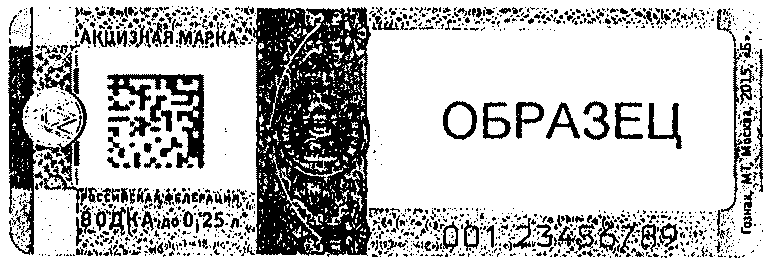 Приложение N 35к приказу ФТС Россииот 9 октября 2012 г. N 2017ПЕРЕЧЕНЬРЕКВИЗИТОВ И ЭЛЕМЕНТОВ ЗАЩИТЫ АКЦИЗНЫХ МАРОК ДЛЯ МАРКИРОВКИАЛКОГОЛЬНОЙ ПРОДУКЦИИ1. Акцизные марки для маркировки алкогольной продукции (далее - марки) должны быть защищены от подделки не ниже уровня "Б" согласно Техническим требованиям и условиям изготовления защищенной полиграфической продукции, утвержденным приказом Министерства финансов Российской Федерации от 7 февраля 2003 г. N 14н "О реализации постановления Правительства Российской Федерации от 11 ноября 2002 г. N 817" (зарегистрирован Минюстом России 17.03.2003, регистрационный N 4271), с изменениями, внесенными приказом Министерства финансов Российской Федерации от 11 июля 2005 г. N 90н (зарегистрирован Минюстом России 02.08.2005, регистрационный N 6860).2. Для изготовления марок применяется самоклеящаяся бумага, имеющая ограниченную фоновую люминесценцию под воздействием УФ-излучения, химическую защиту для оперативного определения подлинности, не менее 2-х видов защитных волокон: красное волокно, не имеющее люминесценции под воздействием УФ-излучения, и волокно "Зона", люминесцирующее участками под воздействием УФ-излучения, а также приборно-контролируемый признак.В бумагу марок размером 90 x 26 мм введена защитная нить шириной 4 мм с нерегулярным окном. Нить имеет цветопеременный эффект. На оборотной стороне нити визуализируется изображение наклонных полос розового цвета, люминесцирующих под воздействием УФ-излучения.На бумагу припрессована алюминиевая голографическая фольга горячего тиснения шириной 10,5 мм с барельефным изображением Герба Российской Федерации и аббревиатуры "РФ", микроизображением Герба Российской Федерации и деметаллизацией. Фольга выполнена с цветопеременным эффектом.3. На лицевую сторону марок наносятся:две гильоширные нераппортные фоновые сетки с двумя ирисовыми переходами;контурный и директный микротексты "МАРКА" и микротекст "АКЦИЗНАЯ МАРКА", выполненный переходом из директного в контурный;специальная краска с переменными визуализируемыми свойствами;специальный растр;различные виды высокозащищенных специальных красок, обладающих специфическими свойствами в различных спектральных диапазонах;на марки наносится элемент, который люминесцирует красным цветом под воздействием ультрафиолетового излучения и содержит экспертный признак;4. На оборотную сторону марок (под клеевым слоем) наносятся:гильоширные розетки с аббревиатурой "РФ";бесцветный текст "АЛКОГОЛЬНАЯ ПРОДУКЦИЯ", люминесцирующий под воздействием УФ-излучения.5. Марки имеют свободное от графического и текстового оформления поле для нанесения сведений о маркируемой ими алкогольной продукции следующего размера:для марок размером 90 x 26 мм - 35 x 20 мм;для марок размером 63 x 21 мм - 28 x 15 мм.6. Марки должны иметь фигурные надсечки, которые обеспечивают невозможность отклеивания их без повреждения.7. Марки должны содержать информацию о наименовании изготовителя, адресе его местонахождения (город), годе изготовления, уровне защиты.8. При печати акцизных марок на них наносятся неповторяющиеся сочетания трехзначного разряда и восьмизначного номера в виде арабских цифр, а также 2-мерный штриховой код, содержащий серию, номер и дополнительные сведения.Список изменяющих документов(в ред. Приказов ФТС России от 24.12.2012 N 2622, от 08.07.2016 N 1338)Список изменяющих документов(в ред. Приказа ФТС России от 08.07.2016 N 1338)Список изменяющих документов(в ред. Приказа ФТС России от 08.07.2016 N 1338)Список изменяющих документов(в ред. Приказа ФТС России от 08.07.2016 N 1338)Список изменяющих документов(в ред. Приказа ФТС России от 08.07.2016 N 1338)Список изменяющих документов(в ред. Приказа ФТС России от 08.07.2016 N 1338)Список изменяющих документов(в ред. Приказа ФТС России от 08.07.2016 N 1338)Список изменяющих документов(в ред. Приказа ФТС России от 08.07.2016 N 1338)Список изменяющих документов(в ред. Приказа ФТС России от 08.07.2016 N 1338)Список изменяющих документов(в ред. Приказа ФТС России от 08.07.2016 N 1338)Список изменяющих документов(в ред. Приказа ФТС России от 08.07.2016 N 1338)Список изменяющих документов(в ред. Приказа ФТС России от 08.07.2016 N 1338)Список изменяющих документов(в ред. Приказа ФТС России от 08.07.2016 N 1338)Список изменяющих документов(в ред. Приказа ФТС России от 08.07.2016 N 1338)Список изменяющих документов(в ред. Приказа ФТС России от 08.07.2016 N 1338)Список изменяющих документов(в ред. Приказа ФТС России от 08.07.2016 N 1338)Список изменяющих документов(в ред. Приказа ФТС России от 08.07.2016 N 1338)Список изменяющих документов(в ред. Приказа ФТС России от 08.07.2016 N 1338)Список изменяющих документов(в ред. Приказа ФТС России от 08.07.2016 N 1338)Список изменяющих документов(в ред. Приказа ФТС России от 08.07.2016 N 1338)Список изменяющих документов(в ред. Приказа ФТС России от 08.07.2016 N 1338)Список изменяющих документов(в ред. Приказа ФТС России от 08.07.2016 N 1338)Список изменяющих документов(в ред. Приказа ФТС России от 08.07.2016 N 1338)Список изменяющих документов(в ред. Приказа ФТС России от 08.07.2016 N 1338)Список изменяющих документов(в ред. Приказа ФТС России от 08.07.2016 N 1338)Список изменяющих документов(в ред. Приказа ФТС России от 08.07.2016 N 1338)Список изменяющих документов(в ред. Приказа ФТС России от 08.07.2016 N 1338)Список изменяющих документов(в ред. Приказа ФТС России от 08.07.2016 N 1338)Список изменяющих документов(в ред. Приказа ФТС России от 08.07.2016 N 1338)Список изменяющих документов(в ред. Приказа ФТС России от 08.07.2016 N 1338)Список изменяющих документов(в ред. Приказа ФТС России от 08.07.2016 N 1338)Список изменяющих документов(в ред. Приказа ФТС России от 08.07.2016 N 1338)Список изменяющих документов(в ред. Приказа ФТС России от 08.07.2016 N 1338)Список изменяющих документов(в ред. Приказа ФТС России от 08.07.2016 N 1338)Список изменяющих документов(в ред. Приказа ФТС России от 08.07.2016 N 1338)Список изменяющих документов(в ред. Приказа ФТС России от 08.07.2016 N 1338)